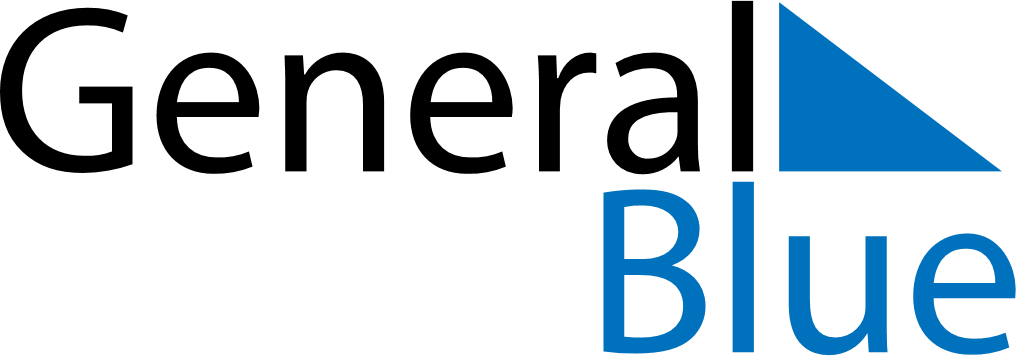 June 2025June 2025June 2025June 2025June 2025June 2025IcelandIcelandIcelandIcelandIcelandIcelandSundayMondayTuesdayWednesdayThursdayFridaySaturday1234567The Seamen’s Day891011121314PentecostWhit Monday15161718192021Icelandic National Day222324252627282930NOTES